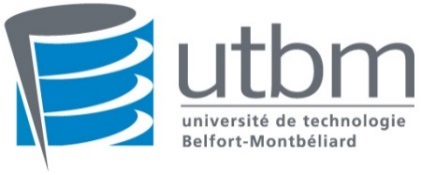                                               Profil d’Enseignant Chercheur Contractuel pour l’année 2021-2022Rémunération et conditions de travail : Profil des candidatures : niveau doctorat requisContrat de droit public pour une durée de 3 ansSalaire mensuel brut : 2193€ ou plus suivant expérienceLocalisation : Sevenans Poste à pourvoir automne 2021 - hiver 2022. PosteECCAffectation Pole Industrie 4.0Affectation Pole Industrie 4.0Section CNU 28-62-60EnseignementRechercheQuotité100%FISE Mécanique, Tronc Commun   ICB PMDMDescriptionMission enseignementL’enseignant-chercheur recruté devra enseigner au sein du pôle Industrie 4.0. Ce pôle assure, entre autres, des enseignements de la première à la cinquième année du cursus ingénieur et, notamment dans les formations en Mécanique et Systèmes Industriels. Les matières à enseigner relèvent donc de la physique et de la technologie de base pour la première et deuxième année du cursus ingénieur en 5 ans, ainsi que des enseignements en modélisation numérique, CAO, matériaux et procédés de production conventionnels et non conventionnels pour les formations en mécanique et systèmes industriels (année 3, 4 et 5 du cycle ingénieur). L’enseignant-chercheur pourra être amené à enseigner en langue anglaise et à conduire des projets d’innovation pédagogique, numériques ou non.L’enseignant-chercheur devra également s’impliquer dans les projets pédagogiques collectifs. Mission rechercheLa recherche s’effectuera dans l’UMR ICB (laboratoire Interdisciplinaire Carnot de Bourgogne UMR 6303) et en particulier au sein du département Procédés Métallurgiques, Durabilité, Matériaux (PMDM) qui possède une expertise forte en matière de procédés métallurgiques.Ce poste vise en particulier à renforcer le développement de la thématique de recherche « matériaux et procédés additifs » sur la plateforme TITAN de l’UTBM.La personne recrutée participera aux travaux de recherche autour de problématiques liées aux procédés de fabrication par ajout de matière de type par voie sèche. Il/elle travaillera plus particulièrement au développement de procédés de fabrication par microfusion laser sur lit de poudre (SLM). Des compétences dans l’analyse des microstructures et des propriétés des pièces élaborées par impression 3D métallique viendront compléter ce profil à caractère expérimental.ContactsDirecteur du pôle Industrie 4.0Christian CAMELINchristian.camelin@utbm.frCoordinatrice équipe ICB PMDMSophie COSTILSophie.costil@utbm.fr 